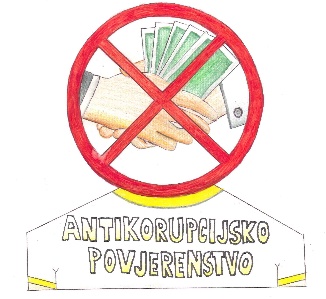                    NAGRADE ZA KREATIVNI NATJEČAJANTIKORUPCIJSKOG POVJERENSTVAKOPRIVNIČKO-KRIŽEVAČKE ŽUPANIJE„MOJA ŽUPANIJA BEZ KORUPCIJE“Antikorupcijsko povjerenstvo Koprivničko-križevačke županije na svojoj 11. sjednici održanoj 28. studenoga 2023. godine odabralo je nagrađene radove:1.	ZA LIKOVNI RAD (od 1. do 4. razreda): 1. nagrada 	MAGDALENA PAVIČIĆ		JAKOV KISELJAK		ŠIMUN KISELJAK				OŠ "BRAĆA RADIĆ" KOPRIVNICA, PŠ 				STARIGRAD, 2. razred                                         Mentor: MAJA KEZELE Naziv rada: NEOBIČAN GRADIĆ2. nagrada   IVAN BAČI	          OŠ "ANTUN NEMČIĆ GOSTOVINSKI" 					KOPRIVNICA, 3. razred		Mentor: IVANA ZRINJSKINaziv rada: U MOJOJ ŽUPANIJI NEMA 	KORUPCIJE3. nagrada    SARA PEROŠ	          OŠ "ANTUN NEMČIĆ GOSTOVINSKI" 					KOPRIVNICA, 3. razred		Mentor: IVANA ZRINJSKINaziv rada: JA MRZIM KORUPCIJU2.     ZA LITERARNI RAD (od 1. do 4. razreda):nagrada   MIA MARKOVIĆ		 		OŠ „ANTUN NEMČIĆ GOSTOVINSKI“, 	           KOPRIVNICA, 4. razred                                         Mentor: ĐURĐICA POŠTA		 		Naziv rada: ZBRKA KORUPCIJE2. nagrada   LEON ŠPREM			OŠ "ANTUN NEMČIĆ GOSTOVINSKI" 					KOPRIVNICA, 3. razred		Mentor: IVANA ZRINJSKINaziv rada: RUČAK3. nagrada   MAGDALENA SINKOVIĆ				OŠ "BRAĆA RADIĆ" KOPRIVNICA, 2. razred                                         Mentor: VESNICA MLINARIĆNaziv rada: I KORUPCIJA ONEČIŠĆUJE OKOLIŠ3. 	ZA VIDEO RAD (od 1. do 4. razreda):nagrada   NATALI BUZUK		BOJAN VARVIR		TARA ŠIPEK		 		OŠ "BRAĆA RADIĆ" KOPRIVNICA, PŠ 				STARIGRAD, 2. razred                                         Mentor: MAJA KEZELE		 Naziv rada: ANTIKORUPCIJSKA UTRKA4.	ZA LIKOVNI RAD (od 5. do 8. razreda):nagrada  LEONA HRENIĆ	        	OŠ ĐURO ESTER, KOPRIVNICA, 6. razred	          Mentor: DARKO MARKIĆ                                        Naziv rada: I KORUPCIJA ONEČIŠĆUJE OKOLIŠ		2. nagrada  IVA ARKO	        OŠ ĐURO ESTER, KOPRIVNICA, 8. razred	         Mentor: DARKO MARKIĆ                                       Naziv rada: SAMOUNIŠTENJE POHLEPOM3. nagrada   BLANKA MIKLIĆ	          PETRA BARIĆ			          OŠ IVAN LACKOVIĆ CROATA KALINOVAC,			          6. razred	          Mentor: PETRA BOJOVSKI FILIPOVIĆ		Naziv rada: NEVIDLJIVI SVIJET5.	ZA LITERARNI RAD (od 5. do 8. razreda):  nagrada  MAŠA KRESOJEVIĆ	         OŠ "ĐURO ESTER" KOPRIVNICA, 6. razred 	         Mentor: NIKOLINA SABOLIĆ                   Naziv rada: LJEŠNJAKORUPCIJA2. nagrada   LANA MODRIĆ	         OŠ PROF. FRANJE VIKTORA ŠIGNJARA VIRJE, 		7. razred 		Mentor: DANIJELA SUNARA-JOZEK                    Naziv rada: O(NE)ČIŠĆENJE OKOLIŠA3. nagrada   TEA PILJAK	          OŠ SOKOLOVAC, 7. razredMentor: BILJANA NOVOSEL GVOZDEN                    Naziv rada: ZARAZNE NITI KORUPCIJE6.  ZA VIDEO RAD (od 5. do 8. razreda): nagrada  VALENTINA JURIŠA		JANA GAZDEK		VIKTORIJA ŠINKO	         		OŠ FRAN KONCELAK DRNJE, PŠ JOSIPA 			GENERALIĆA HLEBINE, 6. razred 	         Mentori: TIJANA MAMIĆ                   Naziv rada: UNIŠTENJE KORUPCIJE2. nagrada   ERIK BOS		LUKA LONČAR		MIHAJLO BAJRAMOVIĆ	        		 OŠ KOPRIVNIČKI IVANEC, 7. razred 		Mentor: MATEJA ŠEPEC                    Naziv rada: KORUPCIJO BAJ, BAJ3. nagrada   MARIA GVOZDEN		ANTONIJA KREŠIĆ	         		OŠ SOKOLOVAC, 6. i 8. razredMentor: BILJANA NOVOSEL GVOZDEN                    Naziv rada: I KOPRUCIJA ONEČIŠĆUJE OKOLIŠ7. 	ZA LIKOVNI RAD (srednja škola):1. nagrada    DUNJA PROSENJAK		SREDNJA ŠKOLA KOPRIVNICA, 2. razred				Mentor: SANJA RABADŽIJA                                        Naziv rada: I KORUPCIJA ONEČIŠĆUJE OKOLIŠnagrada   LUCIJA ŠTEFUN		SREDNJA ŠKOLA "IVAN SELJANEC" KRIŽEVCI, 		4. razred		Mentor: TAMARA VRHOVEC                                		Naziv rada: BEZ SUNCA NEMA ŽIVOTA3. nagrada   REA DAMJANOVIĆ				STRUKOVNA ŠKOLA ĐURĐEVAC, 2. razred Mentor: ŽELJKA ZOBUNĐIJANaziv rada: ZA NEKE EKOLOGIJA ZA MENE GRABEŽOLOGIJA8.   ZA LITERARNI RAD (srednja škola):  1. nagrada    KLARA ČEREPINKO				GIMNAZIJA DR. IVANA KRANJČEVA 						ĐURĐEVAC, 2. razred				Mentor: IVANA FOSIĆ CRNJAKOVIĆ                                        Naziv rada: SADA VI MENE POSLUŠAJTEnagrada   IVANA VINCEK				GIMNAZIJA DR. IVANA KRANJČEVA 						ĐURĐEVAC, 2. razred				Mentor: IVANA FOSIĆ CRNJAKOVIĆ               Naziv rada: JOŠ VEGETA NI PROPALA3. nagrada   LANA BALI		UČENIČKI DOM KRIŽEVCI, 3. razred		Mentor: SANELA HRG				Naziv rada: ZBRINJAVANJE PLASTIKE POD 					OKRILJEM KORUPCIJE9.   ZA VIDEO RAD (srednja škola): nagrada  ŠIMUN ŠOŠTAR		KATARINA BELEC		DIANA MIRT	      				UČENIČKI DOM KRIŽEVCI, 2. razred 		Mentor: SANELA HRG                  		Naziv rada: MALI I VELIKIANTIKORUPCIJSKO POVJERENSTVOKOPRIVNIČKO-KRIŽEVAČKE ŽUPANIJEKLASA: 029-01/23-01/11URBROJ: 2137-02/05-23-4Koprivnica, 28. studenoga 2023.							PREDSJEDNICA					                       Renata Glavica, v.r.